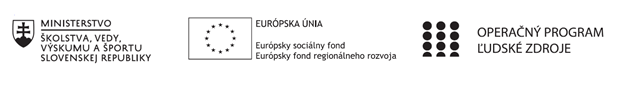 Správa o činnosti pedagogického klubu Príloha:Prezenčná listina zo stretnutia pedagogického klubuPokyny k vyplneniu Správy o činnosti pedagogického klubu:Prijímateľ vypracuje správu ku každému stretnutiu pedagogického klubu samostatne. Prílohou správy je prezenčná listina účastníkov stretnutia pedagogického klubu. V riadku Prioritná os – VzdelávanieV riadku špecifický cieľ – uvedie sa v zmysle zmluvy o poskytnutí nenávratného finančného príspevku (ďalej len "zmluva o NFP")V riadku Prijímateľ -  uvedie sa názov prijímateľa podľa zmluvy o poskytnutí nenávratného finančného príspevku V riadku Názov projektu -  uvedie sa úplný názov projektu podľa zmluvy NFP, nepoužíva sa skrátený názov projektu V riadku Kód projektu ITMS2014+ - uvedie sa kód projektu podľa zmluvy NFPV riadku Názov pedagogického klubu (ďalej aj „klub“) – uvedie sa  názov klubu V riadku Dátum stretnutia/zasadnutia klubu -  uvedie sa aktuálny dátum stretnutia daného klubu učiteľov, ktorý je totožný s dátumom na prezenčnej listineV riadku Miesto stretnutia  pedagogického klubu - uvedie sa miesto stretnutia daného klubu učiteľov, ktorý je totožný s miestom konania na prezenčnej listineV riadku Meno koordinátora pedagogického klubu – uvedie sa celé meno a priezvisko koordinátora klubuV riadku Odkaz na webové sídlo zverejnenej správy – uvedie sa odkaz / link na webovú stránku, kde je správa zverejnenáV riadku  Manažérske zhrnutie – uvedú sa kľúčové slová a stručné zhrnutie stretnutia klubuV riadku Hlavné body, témy stretnutia, zhrnutie priebehu stretnutia -  uvedú sa v bodoch hlavné témy, ktoré boli predmetom stretnutia. Zároveň sa stručne a výstižne popíše priebeh stretnutia klubuV riadku Závery o odporúčania –  uvedú sa závery a odporúčania k témam, ktoré boli predmetom stretnutia V riadku Vypracoval – uvedie sa celé meno a priezvisko osoby, ktorá správu o činnosti vypracovala  V riadku Dátum – uvedie sa dátum vypracovania správy o činnostiV riadku Podpis – osoba, ktorá správu o činnosti vypracovala sa vlastnoručne   podpíšeV riadku Schválil - uvedie sa celé meno a priezvisko osoby, ktorá správu schválila (koordinátor klubu/vedúci klubu učiteľov) V riadku Dátum – uvedie sa dátum schválenia správy o činnostiV riadku Podpis – osoba, ktorá správu o činnosti schválila sa vlastnoručne podpíše.Príloha správy o činnosti pedagogického klubu                                                                                             Prioritná osVzdelávanie Špecifický cieľ 1.1.1 Zvýšiť inkluzívnosť a rovnaký prístup ku kvalitnému vzdelávaniu a zlepšiť výsledky a kompetencie detí a žiakovPrijímateľStredná priemyselná škola stavebná a geodetická, Drieňová 35, 826 64 BratislavaNázov projektuZvýšenie kvality odborného vzdelávania a prípravy na Strednej priemyselnej škole stavebnej a geodetickejKód projektu ITMS2014+312011Z818Názov pedagogického klubu Jazykový klubDátum stretnutia pedagogického klubu05.12.2022Miesto stretnutia pedagogického klubuPrezenčne, ANJ 1Meno koordinátora pedagogického klubuMgr. Eva MadiováOdkaz na webové sídlo zverejnenej správyManažérske zhrnutie:Kľúčové slová: finančná gramotnosť, tabuľky a grafy v literatúre, mzda, povinnosť zamestnávateľa, hospodárenie s peniazmi, rodinný rozpočet, investovanie, sporenie, štatistika, tabuľky, grafyNa siedmom stretnutí pedagogického Klubu jazyk v školskom roku 2022/2023 sme diskutovali o finančnej gramotnosti hodinách SJL a ANJ.Hlavné body, témy stretnutia, zhrnutie priebehu stretnutia: Aktivity tretieho stretnutia:Porovnávanie finančnej gramotnosti zakomponovanej v Školskom vzdelávacom programe na hodinách ANJ a SJL.Príklady využitia na hodinách slovenského jazyka a anglického jazyka.Hľadanie ďalších možností uplatnenia finančnej gramotnosti vo všeobecnovzdelávacích predmetoch.Závery a odporúčania:Finančnú gramotnosť považujeme za mimoriadne dôležitú. Škola disponuje implantáciou finančnej gramotnosti do Školského vzdelávacieho programu. V každom tematickom celku venujeme pozornosť tejto problematike.Za jednotlivé predmety SJL a ANJ uvádzame nasledujúce:SJL – Začleňovanie finančnej gramotnosti v predmete SJL ponúka viacero možných prístupov, metód a foriem tak na hodinách jazyka ako aj na hodinách literatúry. Témy finančnej gramotnosti je vhodné realizovať a rozvíjať medzi-predmetovo, nakoľko súvisia so životnými potrebami a finančným zabezpečením v bežnom živote každého žiaka. Predpokladom hlbšieho rozvíjanie finančnej gramotnosti je kooperácia učiteľov rôznych vyučovacích predmetov, prípadne jej zaradenie k Prierezovým témam V rámci predmetu slovenský jazyk a literatúra zaraďujeme finančnú gramotnosť v nasledujúcich témach:Jazyk: Publicistický štýl: plagát, reklama, inzerát - žiaci vyhľadávajú rôzne potrebné informácie s využitím IKT,Administratívny štýl: žiadosť, sťažnosť, objednávka, faktúra, peňažný poštový poukaz; orientácia v základných transakciách rodinného rozpočtu, Zdroje informácií: žiak vie spracovať nové informácie aj v online priestore, vie sa orientovať v danej problematike, buduje si kritické myslenie, Slovný druh: Číslovky – využitie pri pravopisne správnom vypísaní peňažného poštového poukazu,Výkladový slohový postup - Úvaha: žiak uvažuje na tému financie, prezentuje vlastný názor, navrhuje riešeniaMorfológia – skloňovanie podstatného mena euroDiskusný príspevok + argumentácia + asertívna komunikáciaLexikológia – odborná terminológia + pravopisV oblasti jazyka často využívame digitálne technológie, nesúvislé schematické texty, brainstorming, rôzne schémy a tabuľky.Literatúra: argumentácia pri dielach: Chrám Matky Božej v Paríži, Statky-zmätky, Maco Mlieč, Otec Goriot, Ežo Vlkolinský, Tri gaštanové kone, Peter a Lucia, Bačova žena, Červené víno, LakomecDiskusiou a myšlienkovým rozborom jednotlivých diel vedieme žiakov k aktualizácii a nadčasovosti tematiky financie v živote človeka. Aktualizáciou literárneho príbehu do reálneho prostredia žiakov sledujeme nadobúdanie vedomosti a zručnosti potrebných pre ich praktický život. Žiaci sa snažia charakterizovať pojmy ako mzda – aj v ich historicky staršej modifikácií (pláca), vysvetliť vzťah medzi  prácou hrdinu a jeho platom, snažia sa vyhodnotiť funkciu peňazí ako prostriedku na zabezpečenie základných životných potrieb, ponúknuť možné riešenie a marketingové techniky v problematickej situácii postavy spôsobenej financiami, vedieť demonštrovať z rôznych pohľadov a v rôznom historickom období bohatstvo a chudobu, analyzovať príčiny a dôsledky chudoby, zamyslieť sa nad životnými potrebami jednotlivca a rodiny, charakterizovať vplyv majetku na rodinný a spoločenský život a podobne. Na hodinách literatúry uplatňujeme predovšetkým situačné metódy, nakoľko majú blízko k realite a žiaci pri riešení problémovej situácie v diele zohľadňujú svoje skúsenosti, názore a postoje.Tento postup sa dá aplikovať aj na hodiny literatúry, kde je dôraz na etický rozmer vzťahu k financiám, napríklad v diele Lakomec, Statky-zmätky a i.ANJ - Možnosťou implementovať výuku finančnej gramotnosti na hodinách anglického jazyka prepájame vzdelávanie v oblasti financií na predmet ANJ. Finančná gramotnosť je zahrnutá vo vyučovaní ANJ na niekoľkých miestach celkom prirodzene (Rodina – rodinný rozpočet, Bývanie – investovanie do nehnuteľností, Nakupovanie – hospodárenie s peniazmi, Cestovanie – Euro versus iné meny atď.). Žiaci počas štyroch rokov štúdia v rôznych situačných úlohách fiktívne v cudzej reči pracujú s obnosom peňazí, ktorý je potrebné vhodne investovať, nakupujú potraviny, oblečenie (Stravovanie, Nakupovanie a služby, Móda a obliekanie), nehnuteľnosti (Bývanie), dovolenky (Cestovanie). V bežných situáciách z reálneho života rozmýšľajú, ako získať a použiť svoje financie rozumne. Cudzí jazyk používajú na popísanie a zdôvodnenie svojho konania. V procese sú nabádaní ku kritickému mysleniu a empatii. Diskutujú o najlepších/najhorších riešeniach a ich dôsledkoch (Rodina, Vzťahy). Taktiež často používajú rôzne tabuľky, grafy a štatistiky, z ktorých čítajú informácie – napr. porovnávanie (stupňovanie prídavných mien). Na hodinách často využívame relevantné doplnkové materiály, ktorými sa snažíme žiakov naučiť myslieť v súvislostiach. Finančnú gramotnosť sa snažíme priblížiť najmä štvrtákom v maturitných témach, ako je napr.:Housing - ide o situačné úlohy medzi bankárom a mladým párom, ktorí sa snaží získať hypotéku na bývanie. Ich úlohou je vysvetliť, prečo finančné inštitúcie požičiavajú peniaze. Vymenovať nákupy na úver, ktoré dospelí bežne robia. Opísať výhody a nevýhody využívania úveru. Vysvetliť, prečo je používanie kreditnej karty určitou formou pôžičky. Vysvetliť, ako sa líšia debetné karty od kreditných kariet.Jobs and Professions - inšpirovať sa príkladmi úspešných osobností. Uviesť príklady úspešných jednotlivcov na svojej plánovanej profesijnej ceste.Family - vysvetliť vplyv bohatstva a chudoby na životné podmienky rodiny.Work, Hobbies - uviesť príklady, ako záujmy, poznatky a schopnosti jednotlivca môžu ovplyvniť výber povolania. Osvojiť si, čo znamená žiť hospodárne. Poznať hodnotu vecí ako výsledku práce. Vedieť samostatne určiť približnú výšku finančného vyjadrenia hodnoty vecí a na základe toho prijímať nákupné rozhodnutia. Vedieť vyhodnotiť vplyv reklamy na spotrebu.Shopping, Clothes and Furniture - vymenovať cennosti, ktoré sa bežne nachádzajú v domácnostiach. Opísať, akým spôsobom môžu byť tieto cenné predmety a majetkové hodnoty ohrozené alebo stratené.Media - vedieť povedať kladné a záporné stránky médií a ich vplyv na finančné rozhodovanie.Po prebratí týchto tém často zisťujeme väčšie aj menšie nedostatky vo vedomostiach žiakov o tom, aké typy bánk môžu občania využívať, aké služby banky poskytujú, aké typy účtov si môžeme založiť, alebo aký je rozdiel medzi debetnou a kreditnou kartou. Cítime potrebu reagovať na stagnujúcu úroveň finančnej gramotnosti u mladých ľudí, čo môže v dospelosti negatívne ovplyvniť kvalitu ich života. O financiách sa s mladou generáciu treba rozprávať pri každej príležitosti, v rodnej aj cudzej reči. Týka sa to každého, no nie všetci si uvedomujú, aký ťažký je život bez peňazí. Finančné problémy zasahujú celé rodiny, vzťahy. So skúsenosti vyplýva, že mnohí mladí ľudia majú skreslenú predstavu o peniazoch a pravých hodnotách, preto je vhodné sa neustále k tejto téme z rôznych uhlov vracať.Vypracoval (meno, priezvisko)Mgr. Eva MadiováDátum05.12.2022PodpisSchválil (meno, priezvisko)Ing. arch. Darina SojákováDátum05.12.2022PodpisPrioritná os:VzdelávanieŠpecifický cieľ:1.1.1 Zvýšiť inkluzívnosť a rovnaký prístup ku kvalitnému vzdelávaniu a zlepšiť výsledky a kompetencie detí a žiakovPrijímateľ:Názov projektu:Kód ITMS projektu:Názov pedagogického klubu: